Program Prospectus Approval FormProcessing and Approval for Diocesan Certification HoursUse this form for programs sponsored by local administrators, including theology and religious education courses, workshops, and other adult faith formation opportunities.  Complete the prospectus and return to the Office of Faith Formation and Lay Ecclesial Ministry four weeks before the program date or the first session scheduled.Qualifications of Presenters/facilitators:Presenters from outside the Diocese of Youngstown must submit to the Chancellor a letter of suitability from their Diocesan Bishop.Presenters must be qualified in the topic about which they will be speaking.  Normally, presenters will hold an M.A. in Theology or related field.Presenters must be a Catholic in good standing and a registered member of a parish, unless speaking from an ecumenical or interfaith perspective, in which case the contact person will verify their standing in their faith tradition.Part I: Core Course Please check   _____YES     _____NO									(if no, proceed to part II on reverse)											OVERPart II: General CourseThis form may be copied as needed.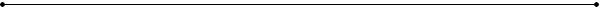 F-9 2023Today’s DateDeaneryContactContactFacilitatorPositionPositionParishAddressAddressCity/State/ZipPhonePhoneEmail Core Courses may be provided only by an approved facilitator.Required textbooks are made available on consignment.Please indicate number of books requested: _______________ Adolescent Catechesis: Forming Youth as Disciples (10 hours)_____ Catholic Belief and Tradition (20 hours)_____ Catholic Social Teaching (10 hours)_____ Elementary Catechesis: Forming Children As Disciples (10 hours)_____ Introduction to Scripture (20 hours)_____ Issues and Topics in Christian Initiation (20 hours)_____ Morality (10 hours)_____ Ready Your Hearts: Forming Adults as Disciples (10 hours)_____ Sowing God’s Word: The Heart of Catholic Evangelization (10 hours) Core Courses may be provided only by an approved facilitator.Required textbooks are made available on consignment.Please indicate number of books requested: _______________ Adolescent Catechesis: Forming Youth as Disciples (10 hours)_____ Catholic Belief and Tradition (20 hours)_____ Catholic Social Teaching (10 hours)_____ Elementary Catechesis: Forming Children As Disciples (10 hours)_____ Introduction to Scripture (20 hours)_____ Issues and Topics in Christian Initiation (20 hours)_____ Morality (10 hours)_____ Ready Your Hearts: Forming Adults as Disciples (10 hours)_____ Sowing God’s Word: The Heart of Catholic Evangelization (10 hours) Core Courses may be provided only by an approved facilitator.Required textbooks are made available on consignment.Please indicate number of books requested: _______________ Adolescent Catechesis: Forming Youth as Disciples (10 hours)_____ Catholic Belief and Tradition (20 hours)_____ Catholic Social Teaching (10 hours)_____ Elementary Catechesis: Forming Children As Disciples (10 hours)_____ Introduction to Scripture (20 hours)_____ Issues and Topics in Christian Initiation (20 hours)_____ Morality (10 hours)_____ Ready Your Hearts: Forming Adults as Disciples (10 hours)_____ Sowing God’s Word: The Heart of Catholic Evangelization (10 hours) Today’s DateContactContactContactContactFacilitatorFacilitatorFacilitatorCredentials/CertificationCredentials/CertificationCredentials/CertificationCredentials/CertificationParishParishParishCity/State/ZipCity/State/ZipCity/State/ZipCity/State/ZipProgram SiteProgram SiteProgram SiteProgram SiteProgram SiteProgram SiteProgram SitePhonePhonePhoneEmail Email Email Email Course Title:Course Title:Course Title:Course Title:Course Title:Course Title:Course Title:Date(s)Date(s)Date(s)Time(s)Time(s)Time(s)Time(s)No. SessionsNo. SessionsNo. SessionsNo. Sessions*Number of Contact Hours may differ from the number of  hours assigned.*Number of Contact Hours may differ from the number of  hours assigned.*Number of Contact Hours may differ from the number of  hours assigned.Target AudienceTarget AudienceTarget AudienceTarget AudienceTarget AudienceOpen to all interested?  Yes          NoOpen to all interested?  Yes          NoDescriptionDescriptionDescriptionDescriptionDescriptionDescriptionDescriptionDescriptionDescriptionDescriptionCourse GoalsCourse GoalsCourse GoalsCourse GoalsCourse GoalsCourse GoalsCourse GoalsCourse GoalsLearning OutcomesLearning OutcomesLearning OutcomesLearning OutcomesLearning OutcomesLearning OutcomesLearning OutcomesLearning OutcomesCatechetical /  Instructional Methods Catechetical /  Instructional Methods Catechetical /  Instructional Methods Catechetical /  Instructional Methods Catechetical /  Instructional Methods Catechetical /  Instructional Methods Resources and TextsResources and TextsTitle/sTitle/sTitle/sTitle/sPublisher/sResources and TextsResources and TextsResources and TextsResources and TextsResources and TextsResources and TextsOffice of Faith Formation and Lay Ecclesial Ministry use only.Office of Faith Formation and Lay Ecclesial Ministry use only.Office of Faith Formation and Lay Ecclesial Ministry use only.Office of Faith Formation and Lay Ecclesial Ministry use only.Office of Faith Formation and Lay Ecclesial Ministry use only.Office of Faith Formation and Lay Ecclesial Ministry use only.Office of Faith Formation and Lay Ecclesial Ministry use only.Office of Faith Formation and Lay Ecclesial Ministry use only.Approved         Not Approved      Not Approved       Hours: Hours:Core:  ________Core:  ________General  ______SignatureSignatureDateDateNotes:Notes: